Girl Power! How Young Women Impacted the Holocaust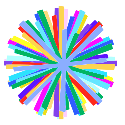 Irena OpdykeIn your own words describe Irena Opdyke.Why do you think she stood up for others?What would you do in a similar situation?Girl Power! How Young Women Impacted the HolocaustRuth GruberIn your own words describe Ruth Gruber.Why do you think she stood up for others?What would you do in a similar situation?